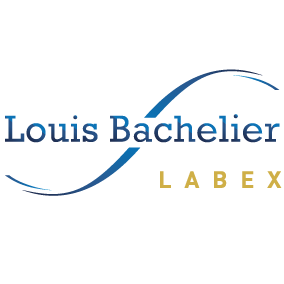 
CANDIDATURE A LA BOURSE A LA MOBILITE DU LABEX LOUIS BACHELIERNom, prénom, date de naissance, coordonnées du ou des candidat((e)s) :Titre du projet, lieu, durée : Montant demandé :PRESENTATION DU PROJET DE RECHERCHE BUDGET PREVISIONNEL Présentation détaillée :ANNEXES (EVENTUELLES)À mentionner ici et à joindre au dossier :